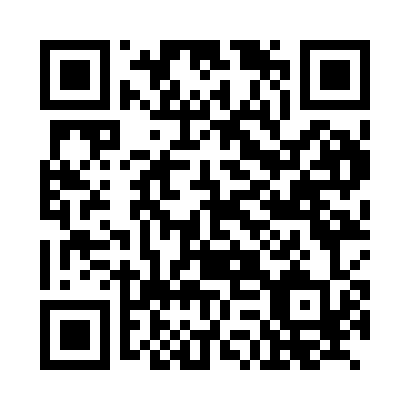 Prayer times for Heilbronn, Baden-Wurttemberg, GermanyWed 1 May 2024 - Fri 31 May 2024High Latitude Method: Angle Based RulePrayer Calculation Method: Muslim World LeagueAsar Calculation Method: ShafiPrayer times provided by https://www.salahtimes.comDateDayFajrSunriseDhuhrAsrMaghribIsha1Wed3:466:011:205:218:4010:462Thu3:436:001:205:218:4110:483Fri3:405:581:205:228:4310:514Sat3:375:561:205:238:4410:535Sun3:345:551:205:238:4610:566Mon3:315:531:205:248:4710:597Tue3:295:511:205:248:4911:018Wed3:265:501:205:258:5011:049Thu3:235:481:205:258:5211:0710Fri3:205:471:205:268:5311:0911Sat3:175:451:205:268:5411:1212Sun3:135:441:195:278:5611:1513Mon3:105:431:195:278:5711:1714Tue3:075:411:195:288:5911:2015Wed3:045:401:205:289:0011:2316Thu3:035:391:205:299:0111:2617Fri3:035:371:205:299:0311:2818Sat3:025:361:205:309:0411:2919Sun3:025:351:205:309:0511:3020Mon3:015:341:205:319:0611:3021Tue3:015:321:205:319:0811:3122Wed3:015:311:205:329:0911:3123Thu3:005:301:205:329:1011:3224Fri3:005:291:205:339:1111:3225Sat3:005:281:205:339:1211:3326Sun2:595:271:205:349:1411:3427Mon2:595:261:205:349:1511:3428Tue2:595:261:205:359:1611:3529Wed2:585:251:215:359:1711:3530Thu2:585:241:215:369:1811:3631Fri2:585:231:215:369:1911:36